ПОТРЕБНИ ДОКУМЕНТИ ЗА УПИСВО ПРВА ГОДИНА НА ФИЛОЛОШКИОТ ФАКУЛТЕТ „БЛАЖЕ КОНЕСКИ“1.    Пријава за запишување во прва година со статистички лист и 50 денари уплатница за такса2.    Три фотографии (две фотографии со димензии 3,5 х 4,5 и една со димензии  2 х 3)3.    Уплатница за школарина за учебната 2012/2013 (200€ за државна квота или 400€ за кофинансирање)-         100€ (прва рата за студенти од државна квота)-         200€ (прва рата за студенти од кофинансирање)      види примерок4.    Уплатница од 750 денари за информативни, информатички, културни и спортски активности на студентите на Универзитетот „Св. Кирил и Методиј“ во Скопје, со назнака ИКСА на УКИМ, Филолошки факултет,  на жиро-сметката 100000000063095   депонент: НБРМ   сметка на буџетски корисник 1600103689 788 18   приходна шифра 723012   програма 41Договор за студирање на факултетот во 3 примероци пополнети и заверени во просторијата ЛЕВО од студентски прашања (Студентски парламент)НАПОМЕНА: Индексите и легитимациите за примените студенти ги обезбедува универзитетот и НЕ ТРЕБА ДА СЕ КУПУВААТ. Се подигнуваат и се пополнуваат со договорот.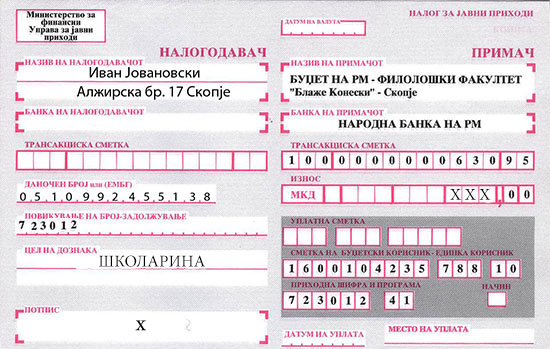 